§814.  Purchase of real estate1.  Expansion in the Capitol Area.  Whenever the Governor determines that public exigencies require the construction of additional buildings, structures, parking spaces or other facilities for the expansion of State Government in the Capitol Area, the Governor may purchase or take by eminent domain real estate in Augusta.[PL 1991, c. 824, Pt. A, §1 (NEW).]2.  Capitol Area defined.  The Capitol Area is defined as the following described premises:A.  The west side of the Kennebec River as follows: Beginning at the intersection of the westerly line of Sewall Street with the northerly line of Capitol Street; thence westerly along said northerly line of Capitol Street to a point opposite the intersection of the westerly line of Federal Street and the southerly line of Capitol Street; thence continuing westerly along the northerly line of said Capitol Street 150 feet to a point; thence southerly across Capitol Street and continuing southerly parallel to said westerly line of Federal Street about 800 feet to Kennedy Brook; thence following the thread of the stream generally easterly to its intersection with the northerly property line of the land of the State of Maine, being part of the Motor Vehicles premises; thence westerly about 60 feet along said property line; thence southerly along said property line about 155 feet; thence easterly along said property line about 140 feet; thence southerly along said property line about 120 feet to the northerly line of Manley Street; thence diagonally and southwesterly across Manley Street to its intersection with the northwesterly corner of other land of the State of Maine; thence southerly along said property line extended to the northerly line of Glenwood Street; thence along said Glenwood Street easterly to the westerly line of State Street; thence northerly along said State Street about 150 feet to a point opposite the northerly line of Britt Street; thence across State Street and along the northerly line of said Britt Street easterly to its intersection with property of Augusta Sanitary District; thence northerly and easterly as said property line may run to its intersection with the Kennebec River; thence along said river northerly as the same may run to its intersection with the southerly line of Highway Route 201; thence southwesterly along said highway line, as the same may run, to the easterly line of State Street at its intersection with Memorial Traffic Circle; thence across State Street in a northwesterly direction to the southeasterly line of Grove Street at its intersection with Memorial Traffic Circle; thence southwesterly along said Grove Street to the northerly line of Higgins Street; thence across Grove Street; thence southerly along Grove Street to its intersection with the northerly line of Wade Street; thence westerly about 400 feet in a straight line along Wade Street and its northerly line extended to the westerly line of Sewall Street; thence southerly along Sewall Street to the point of beginning; and  [PL 2015, c. 168, §1 (AMD).]B.  The east side of the Kennebec River as follows:  Beginning at a point at the intersection of the northerly line of the Old Arsenal Grounds with the westerly line of Hospital Street; thence westerly along said northerly line of the Old Arsenal Grounds 1,680 feet to a point at the Kennebec River; thence following the river generally southwesterly to a point where a projected northeasterly line of Kelton Road would meet the river, being a point 2,185 feet, more or less, from the intersection of said road and the northwesterly line of Hospital Street; thence southeasterly to and along the projected northwesterly line of Kelton Road from the river to a point on the southwest corner of the lands of the Augusta Sanitary District 564.19 feet, more or less, from the intersection of Kelton Road and Hospital Street; thence northeasterly at an interior angle of 89` 20' a distance of 84.88 feet to a point; thence southeasterly at an interior angle of 90` a distance of 76.09 feet to a point; thence northeasterly at an interior angle of 270` a distance of 98.74 feet to a point; thence at an interior angle of 90` 20' a distance of 212.8 feet, more or less, on a line bearing S 61` 20' E to a point; thence southwesterly at an interior angle of 90` a distance of 36.06 feet, more or less, to a point on the northerly line of the Augusta Sanitary District property; thence in an easterly direction at an angle 90` and a distance of 128.42 feet, more or less, to a point; thence in a northerly direction at an angle of 90` a distance of 73 feet to a point; thence in an easterly direction at an angle of 90` and a distance of 143 feet, more or less, to a point on the westerly line of Hospital Street; thence northeasterly along the westerly line of Hospital Street 3,125 feet to a point on the southeast corner of the lands of the City of Augusta; thence westerly at right angle 185 feet to a point; thence southerly at right angle 25 feet to a point; thence westerly at right angle 115 feet to a point; thence northerly at right angle 140 feet to a point; thence easterly at right angle 115 feet to a point; thence northerly at right angle 20 feet to a stone bound; thence easterly at right angle 185 feet to the westerly line of Hospital Street; thence northerly along the westerly line of Hospital Street 380 feet, more or less, to the point of beginning.  [PL 1991, c. 824, Pt. A, §1 (NEW).][PL 2015, c. 168, §1 (AMD).]3.  Procedure.  All proceedings under this section must be in accordance with Title 35‑A, chapter 65.[PL 1991, c. 824, Pt. A, §1 (NEW).]SECTION HISTORYPL 1969, c. 380 (RPR). PL 1971, c. 544, §2 (RPR). PL 1975, c. 470, §1 (RPR). PL 1975, c. 771, §4 (AMD). PL 1989, c. 502, §A1 (AMD). PL 1991, c. 538, §1 (AMD). PL 1991, c. 824, §A1 (RPR). PL 2015, c. 168, §1 (AMD). The State of Maine claims a copyright in its codified statutes. If you intend to republish this material, we require that you include the following disclaimer in your publication:All copyrights and other rights to statutory text are reserved by the State of Maine. The text included in this publication reflects changes made through the First Regular and First Special Session of the 131st Maine Legislature and is current through November 1, 2023
                    . The text is subject to change without notice. It is a version that has not been officially certified by the Secretary of State. Refer to the Maine Revised Statutes Annotated and supplements for certified text.
                The Office of the Revisor of Statutes also requests that you send us one copy of any statutory publication you may produce. Our goal is not to restrict publishing activity, but to keep track of who is publishing what, to identify any needless duplication and to preserve the State's copyright rights.PLEASE NOTE: The Revisor's Office cannot perform research for or provide legal advice or interpretation of Maine law to the public. If you need legal assistance, please contact a qualified attorney.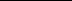 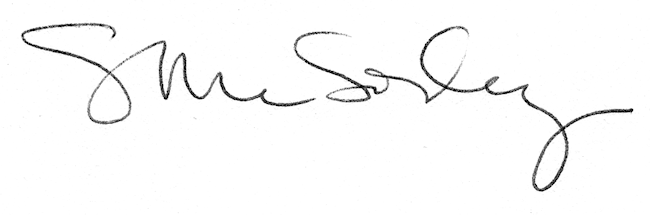 